                           2020-2021 EĞİTİM ÖĞRETİM YILI 2017 YAŞ GRUBU KASIM AYI AYLIK PLANI DEĞERLER EĞİTİMİ            İNGİLİZCE            İNGİLİZCE            İNGİLİZCEAYIN RENGİAYIN RENGİAYIN RAKAMIAYIN RAKAMIAYIN RAKAMIAYIN TÜRK BÜYÜĞÜAYIN TÜRK BÜYÜĞÜ*BÜYÜKLERE SAYGI *SABIR *Body parts (vücudun bölümleri)                                *Fruits and Vegatable (meyve ve sebzeler) *Body parts (vücudun bölümleri)                                *Fruits and Vegatable (meyve ve sebzeler) *Body parts (vücudun bölümleri)                                *Fruits and Vegatable (meyve ve sebzeler)                           MAVİTURUNCU                            MAVİTURUNCU      2 - 3 RAKAMI     2 - 3 RAKAMI     2 - 3 RAKAMIMUSTAFA KEMAL ATATÜRK MUSTAFA KEMAL ATATÜRK    MÜZİK ETKİNLİĞİ   MÜZİK ETKİNLİĞİ   MÜZİK ETKİNLİĞİOYUN ETKİNLİĞİOYUN ETKİNLİĞİOYUN ETKİNLİĞİOYUN ETKİNLİĞİTÜRKÇE DİL ETKİNLİĞİTÜRKÇE DİL ETKİNLİĞİTÜRKÇE DİL ETKİNLİĞİAKIL VE ZEKÂ* ÜÇ MİNİK ARI* TİLKİ İLE TAVŞAN*TURTA ŞARKISI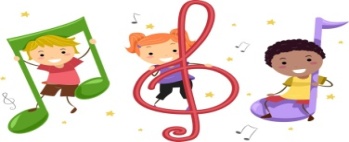 * ÜÇ MİNİK ARI* TİLKİ İLE TAVŞAN*TURTA ŞARKISI* ÜÇ MİNİK ARI* TİLKİ İLE TAVŞAN*TURTA ŞARKISI- GÖRSEL ALGILAMA OYUNU-DUYGU OYUNU-RENKLERİ ÖĞRENİYORUM  -PARKUR OYUNU-KAPAK YAKALAMA OYUNU-BOL ÜFLEMELİ OYUN-MANDALLA BARDAK TOPLAMA OYUNU-RENK EŞLEŞTİRME-DİKKAT OYUNU - DÜŞÜYORSAK BİR SEBEBİ VAR- SARSAR OYUNU- DENGE OYUNU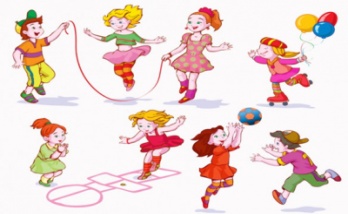 - GÖRSEL ALGILAMA OYUNU-DUYGU OYUNU-RENKLERİ ÖĞRENİYORUM  -PARKUR OYUNU-KAPAK YAKALAMA OYUNU-BOL ÜFLEMELİ OYUN-MANDALLA BARDAK TOPLAMA OYUNU-RENK EŞLEŞTİRME-DİKKAT OYUNU - DÜŞÜYORSAK BİR SEBEBİ VAR- SARSAR OYUNU- DENGE OYUNU- GÖRSEL ALGILAMA OYUNU-DUYGU OYUNU-RENKLERİ ÖĞRENİYORUM  -PARKUR OYUNU-KAPAK YAKALAMA OYUNU-BOL ÜFLEMELİ OYUN-MANDALLA BARDAK TOPLAMA OYUNU-RENK EŞLEŞTİRME-DİKKAT OYUNU - DÜŞÜYORSAK BİR SEBEBİ VAR- SARSAR OYUNU- DENGE OYUNU- GÖRSEL ALGILAMA OYUNU-DUYGU OYUNU-RENKLERİ ÖĞRENİYORUM  -PARKUR OYUNU-KAPAK YAKALAMA OYUNU-BOL ÜFLEMELİ OYUN-MANDALLA BARDAK TOPLAMA OYUNU-RENK EŞLEŞTİRME-DİKKAT OYUNU - DÜŞÜYORSAK BİR SEBEBİ VAR- SARSAR OYUNU- DENGE OYUNU        HİKÂYE ETKİNLİKLERİPARMAK OYUNU  BİLMECE SAATİ    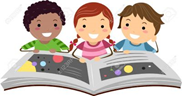         HİKÂYE ETKİNLİKLERİPARMAK OYUNU  BİLMECE SAATİ            HİKÂYE ETKİNLİKLERİPARMAK OYUNU  BİLMECE SAATİ    RENK EŞLEŞTİRMEZEKARAŞEKİL TAMAMLAMA 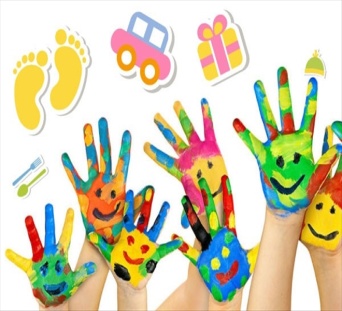 FEN VE DOĞAETKİNLİĞİFEN VE DOĞAETKİNLİĞİMONTESSORİ ETKİNLİĞİMONTESSORİ ETKİNLİĞİMONTESSORİ ETKİNLİĞİSANAT ETKİNLİĞİSANAT ETKİNLİĞİSANAT ETKİNLİĞİBELİRLİ GÜN VE HAFTALARBELİRLİ GÜN VE HAFTALARBELİRLİ GÜN VE HAFTALAR              -TAT DENEYİ -           -YÜRÜYEN RENK DENEYİ-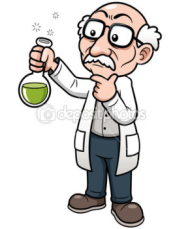 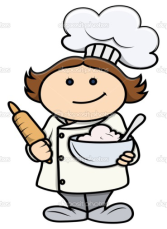               -TAT DENEYİ -           -YÜRÜYEN RENK DENEYİ-         RENK EŞLEŞTİRME         AKTARMA OYUNU          MANDAL TAKMA        ŞEKİL YERLEŞTİRME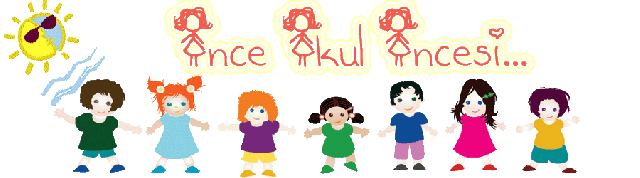          RENK EŞLEŞTİRME         AKTARMA OYUNU          MANDAL TAKMA        ŞEKİL YERLEŞTİRME         RENK EŞLEŞTİRME         AKTARMA OYUNU          MANDAL TAKMA        ŞEKİL YERLEŞTİRME  -PAT PAT BOYAMA --MAKAS ÇALIŞMASI-ÇİZGİ TAKİP-SÜPÜRGE-ÇILGIN SAÇLAR-KİRPİ-10 KASIM ETKİNLİKLERİ24 KASIM ETKİNLİKLERİ  -PAT PAT BOYAMA --MAKAS ÇALIŞMASI-ÇİZGİ TAKİP-SÜPÜRGE-ÇILGIN SAÇLAR-KİRPİ-10 KASIM ETKİNLİKLERİ24 KASIM ETKİNLİKLERİ  -PAT PAT BOYAMA --MAKAS ÇALIŞMASI-ÇİZGİ TAKİP-SÜPÜRGE-ÇILGIN SAÇLAR-KİRPİ-10 KASIM ETKİNLİKLERİ24 KASIM ETKİNLİKLERİKIZILAY HAFTASI (4 KASIM)10 KASIM ATATÜRK’Ü ANMA24 KASIM ÖĞRETMENLER GÜNÜ 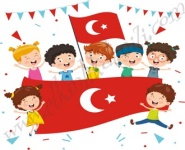 KIZILAY HAFTASI (4 KASIM)10 KASIM ATATÜRK’Ü ANMA24 KASIM ÖĞRETMENLER GÜNÜ KIZILAY HAFTASI (4 KASIM)10 KASIM ATATÜRK’Ü ANMA24 KASIM ÖĞRETMENLER GÜNÜ DEĞERLİ VELİMİZ;SALI GÜNLERİMİZ, SAĞLIKLI YİYECEK PAYLAŞIM GÜNÜDÜR.(KURUYEMİŞ VEYA MEYVE)                                                                                                                                                            BİLGİNİZE SEVGİLERİMİZLE                                                                                                                                                                                          MELTEM GÖKGÖZDEĞERLİ VELİMİZ;SALI GÜNLERİMİZ, SAĞLIKLI YİYECEK PAYLAŞIM GÜNÜDÜR.(KURUYEMİŞ VEYA MEYVE)                                                                                                                                                            BİLGİNİZE SEVGİLERİMİZLE                                                                                                                                                                                          MELTEM GÖKGÖZDEĞERLİ VELİMİZ;SALI GÜNLERİMİZ, SAĞLIKLI YİYECEK PAYLAŞIM GÜNÜDÜR.(KURUYEMİŞ VEYA MEYVE)                                                                                                                                                            BİLGİNİZE SEVGİLERİMİZLE                                                                                                                                                                                          MELTEM GÖKGÖZDEĞERLİ VELİMİZ;SALI GÜNLERİMİZ, SAĞLIKLI YİYECEK PAYLAŞIM GÜNÜDÜR.(KURUYEMİŞ VEYA MEYVE)                                                                                                                                                            BİLGİNİZE SEVGİLERİMİZLE                                                                                                                                                                                          MELTEM GÖKGÖZDEĞERLİ VELİMİZ;SALI GÜNLERİMİZ, SAĞLIKLI YİYECEK PAYLAŞIM GÜNÜDÜR.(KURUYEMİŞ VEYA MEYVE)                                                                                                                                                            BİLGİNİZE SEVGİLERİMİZLE                                                                                                                                                                                          MELTEM GÖKGÖZDEĞERLİ VELİMİZ;SALI GÜNLERİMİZ, SAĞLIKLI YİYECEK PAYLAŞIM GÜNÜDÜR.(KURUYEMİŞ VEYA MEYVE)                                                                                                                                                            BİLGİNİZE SEVGİLERİMİZLE                                                                                                                                                                                          MELTEM GÖKGÖZDEĞERLİ VELİMİZ;SALI GÜNLERİMİZ, SAĞLIKLI YİYECEK PAYLAŞIM GÜNÜDÜR.(KURUYEMİŞ VEYA MEYVE)                                                                                                                                                            BİLGİNİZE SEVGİLERİMİZLE                                                                                                                                                                                          MELTEM GÖKGÖZDEĞERLİ VELİMİZ;SALI GÜNLERİMİZ, SAĞLIKLI YİYECEK PAYLAŞIM GÜNÜDÜR.(KURUYEMİŞ VEYA MEYVE)                                                                                                                                                            BİLGİNİZE SEVGİLERİMİZLE                                                                                                                                                                                          MELTEM GÖKGÖZDEĞERLİ VELİMİZ;SALI GÜNLERİMİZ, SAĞLIKLI YİYECEK PAYLAŞIM GÜNÜDÜR.(KURUYEMİŞ VEYA MEYVE)                                                                                                                                                            BİLGİNİZE SEVGİLERİMİZLE                                                                                                                                                                                          MELTEM GÖKGÖZDEĞERLİ VELİMİZ;SALI GÜNLERİMİZ, SAĞLIKLI YİYECEK PAYLAŞIM GÜNÜDÜR.(KURUYEMİŞ VEYA MEYVE)                                                                                                                                                            BİLGİNİZE SEVGİLERİMİZLE                                                                                                                                                                                          MELTEM GÖKGÖZDEĞERLİ VELİMİZ;SALI GÜNLERİMİZ, SAĞLIKLI YİYECEK PAYLAŞIM GÜNÜDÜR.(KURUYEMİŞ VEYA MEYVE)                                                                                                                                                            BİLGİNİZE SEVGİLERİMİZLE                                                                                                                                                                                          MELTEM GÖKGÖZ